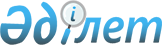 О внесении изменений и дополнений в некоторые решения Правительства Республики Казахстан
					
			Утративший силу
			
			
		
					Постановление Правительства Республики Казахстан от 3 августа 2004 года N 827. Утратило силу постановлением Правительства Республики Казахстан от 23 апреля 2008 года N 381.

       Сноска. Постановление Правительства РК от 3 августа 2004 года N 827 утратило силу постановлением Правительства РК от 23.04.2008  N 381 .       Правительство Республики Казахстан постановляет: 

      1. Утвердить прилагаемые изменения и дополнения, которые вносятся в некоторые решения Правительства Республики Казахстан. 

      2. Настоящее постановление вступает в силу со дня подписания.       Исполняющий обязанности 

      Премьер-Министра 

      Республики Казахстан Утверждены          

постановлением Правительства  

Республики Казахстан     

от 3 августа 2004 года N 827   

  Изменения и дополнения, которые вносятся в 

некоторые решения Правительства Республики Казахстан 

      1.  (Утратил силу постановлением Правительства РК от 15 сентября 2006 года N  873 ). 

      2.  (Утратил силу постановлением Правительства РК от 15 сентября 2006 года N  873 ).      

      3. В  постановлении  Правительства Республики Казахстан от 20 октября 2003 года N 1064 "О некоторых вопросах акционерного общества "Центр инжиниринга и трансферта технологий": 

      в подпункте 1) пункта 1: 

      строку "Исекешев Aceт Орентаевич - вице-министр индустрии и торговли Республики Казахстан, председатель;" изложить в следующей редакции: 

      "Амрин Госман Каримович - первый вице-министр индустрии и торговли Республики Казахстан, председатель;"; 

      строку "Комаров Геннадий Григорьевич - заместитель председателя Комитета государственного имущества и приватизации Министерства финансов Республики Казахстан;" изложить в следующей редакции: 

      "Кадюков Николай Викторович - заместитель председателя Комитета государственного имущества и приватизации Министерства финансов Республики Казахстан;". 
					© 2012. РГП на ПХВ «Институт законодательства и правовой информации Республики Казахстан» Министерства юстиции Республики Казахстан
				